Magic Moments Weddings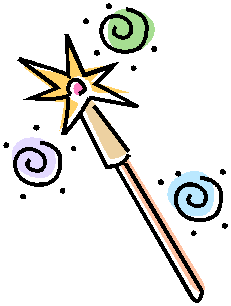 Officiant Services by Maureen A. DavisI love to make your wedding ceremony reflect you.  There are no rules.  You can write your own vows, repeat after me or simply say "I do".  I can provide you with vows, poems and unique ideas.  Together we create a personalized ceremony that reflects your heartfelt commitment to each other.  Elopement Ceremony - $125Ceremony performed at your choice of location. Personalized ceremony written specifically for you.Unlimited phone and email contactSign and File marriage license with the county.  Vow renewal:  - $100Celebrate life's journey together by honoring the one you love through a renewal or marriage blessing.  Good relationships never stop growing.  Like a fine wine, they just get better with age.Commitment Ceremony - $125Now you are two persons, but there is only one life between you.  Offering services to pledge your love and devotion to each other.Ceremony performed at your choice of locationCeremony is personalized and written specifically for youUnlimited phone and email contactSign and file marriage license with the countyA Bit of Magic - $300Ceremony performed at your choice of location (within 50 miles of PSL)Face to face planning meetingCoordinate with you to customize vowsChoose special add-on ceremony (see below)Review and advise on ceremony agendaUnlimited email and/or telephone contactCoordinate and manage onsite rehearsalKeepsake CertificateSign and file license with the county(I offer a $25 Military Discount!)Special Add-On Ceremonies for use in A Bit of Magic*Sand Ceremony: Glass vase and your choice of colored sand.  Great for beach weddings or outdoor location.  Beautiful way to include family members or children.*Unity Candle:  A symbol of the joining of two families through your marriage.*Ring warming.  The wedding rings are passed to friends and family for their best wishes.*Rose Ceremony:  A romantic exchange of the symbol of Love.*Wine Ceremony: Together the sweet and the bitter represent Life’s journey and all of the experiences that are a natural part of it.  This "Cup of Life" is symbolic of the pledge you have made to one another to share together the fullness of life.*Hand Fasting:  A symbolic way of "Tying the knot"*Blessing Stones:  A perfect photo opportunity and a way for your guests to be included to wish you a lifetime of happiness and have it “set in stone”.*Jumping the broom:  A fresh new life together.*Wine box:  Love letters kept in a place of honor in your home opened on your  5th anniversary.*Set your Vows in Stone:  A Scottish Tradition  *Butterfly Release*Floating Lanterns as a memoriam($50 deposit required, and is nonrefundable, balance due before ceremony starts)(Effective for ceremonies booked after January 1, 2015)